В целях формирования у детей и подростков активной гражданской позиции и общечеловеческих ценностей посредством вовлечения их в сферу социального творчества и в соответствии с муниципальной программой «Развитие образования в городе Ярославле» на 2021-2023 годыПРИКАЗЫВАЮ:Провести  в ноябре –  декабре 2021 года городской конкурс социальной рекламы «Новое пространство России».Поручить организацию и проведение городского конкурса социальной рекламы «Новое пространство России» муниципальному образовательному учреждению дополнительного образования Центру внешкольной работы «Глория».Утвердить положение о проведении Городского конкурса социальной рекламы «Новое пространство России» (приложение).Директору муниципального образовательного учреждения дополнительного образования Центра внешкольной работы «Глория»(Балуева Е.В.):Представить на согласование заместителю директора департамента образования мэрии города Ярославля (Ильина  Е.А.) смету расходов на проведение городского конкурса социальной рекламы «Новое пространство России».Произвести оплату расходов в соответствии со сметой за счёт средств, предусмотренных муниципальной программой «Развитие образования в городе Ярославле» на 2021-2023 годы.Контроль за исполнением приказа возложить на начальника отдела дополнительного образования  и воспитательной работы Абрамову Е.Г.Директор департамента					Е.А. ИвановаПриложение к приказу департамента образования мэрии города Ярославля от22.10.2021  № 01-05/951Положение о проведении городского конкурса социальной рекламы«Новое пространство России»1. Общие положения1.1.  Настоящее положение регламентирует статус и порядок проведения городского дистанционного конкурса социальной рекламы «Новое пространство России» (далее – Конкурс), требования к участникам и работам Конкурса, порядок их предоставления на Конкурс, сроки проведения Конкурса и действует до завершения конкурсных мероприятий.1.2. Учредитель Конкурса – департамент образования  мэрии города Ярославля. Организатор –  муниципальное образовательное учреждение дополнительного образования Центр внешкольной работы «Глория» (далее – ЦВР «Глория»).Цель и задачи КонкурсаЦель Конкурса – воспитание подрастающего поколения через социальное творчество посредством формирования и утверждения в детской среде социальных перспектив: здорового образа жизни, семейных ценностей, культуры, трудолюбия, патриотизма, доброй воли и нравственности, через создание медиа-текстов в форме социальной рекламы.Задачи:актуализировать развитие духовного и гражданского воспитания обучающихся  через привитие им нравственных ценностей: правовых норм в обществе, справедливости в социальных отношениях, человеколюбия и доброй воли в мировоззрении личности, развития гармоничных отношений, приобщение к национальной культуре и духовному самосовершенствованию;привлечь внимание обучающихся к решению актуальных социально значимых проблем общества;усилить значимость и развитие этических норм при создании средств массовых коммуникаций, повысить  творческую активность детей и подростков в сфере создания социальной рекламы;повысить профессиональный уровень педагогических работников-руководителей конкурсных работ;поддержать и поощрить деятельность обучающихся по разработке и реализации конкурсных работ;выявить и распространить  эффективный опыт социального творчества.Участники КонкурсаВ Конкурсе  участвуют обучающиеся муниципальных образовательных учреждений:детские общественные объединения, объединения дополнительного образования, классные коллективы и т.д.  – представляют групповые работы;физические лица в возрасте  от 7 до 18 лет – представляют индивидуальные работы.Работы представляются на Конкурс по возрастным категориям:младшая возрастная группа - 7-10 лет,средняя возрастная группа- 11-14 лет,старшая возрастная группа - 15-18 лет.Количество работ,  подаваемых от одного участника: не более пяти работ в любых представленных номинациях.Этапы проведения Конкурса1 этап: заочный – до 3 декабря 2021 года – подготовка конкурсных заявок и конкурсных работ, представление их организатору.Окончательный срок подачи работ на Конкурс: 3 декабря 2021 года по электронной почте: gloriya_konkurs@mail.ruили по адресу: г. Ярославль, ул. Калинина, 30.2 этап: заочный – с 6 декабря по 13 декабря 2021 года – экспертиза конкурсных работ.3 этап: объявление результатов и рассылка наградных материалов - с 14 по 17 декабря 2021 года.С результатами  конкурса можно ознакомиться на сайте МОУ ДО ЦВР «Глория» в разделе «Городские мероприятия» cdo-gloria.edu.yar.ru и в группе вконтактеvk.com/cvr_gloriyaСодержание Конкурса5.1. Конкурс проводится в 6-ти номинациях:- «Друзей в беде не бросают!»Помощь бездомным животным, формирование гуманного отношения к животным.- «Живи реально!»Решение проблем интернет – зависимости среди детей, подростков и взрослых.-  «Дорожное движение достойно уважения!»Пропаганда безопасности на дорогах,  безопасности жизнедеятельности.- «Будущее – в наших руках!»Развитие и укрепление в обществе патриотизма, активной гражданской позиции молодёжи,  добровольчества и волонтёрства. Пропаганда ценности здорового образа жизни.- «Дай Земле шанс!»Бережное отношение к неживой природе, экономия природных ресурсов, распространение основ бытовой экологической культуры.- «Мой любимый Ярославль!»Город Ярославль - столица Золотого кольца России,  исторические и  географические особенности, любимые места, культурные и исторические традиции родного города. Вместе сохраним величие Ярославля!5.2. Конкурсные материалы могут быть представлены в 3-х видах рекламной продукции:1. Печатная реклама- листовка (небольшого размера лист, с одной или двух сторон содержащий рекламное или информационное послание, часто включающее фотографию);- статья (произведение небольшого размера, в котором анализируются актуальные общественно-значимые процессы, ситуации, явления.Статья должна быть написана так, чтобы, используя её, читатели могли далее размышлять над затронутым в ней вопросом).Технические требования к работам, отнесенным к виду рекламной продукции «Печатная реклама»: печатная реклама предоставляется в  печатном виде (формат предполагаемого автором рекламного продукта) и в электронном виде (формат jpg максимального качества, для статьи - текстовый редактор Word, шрифт TimesNewRoman  № 12-14 через 1,25 – 1,5 интервал).2. ВидеорекламаПринимаются движущиеся изображения со звуком или без звука, созданные посредством видео-, фотокамер, а также мобильных телефонов, имеющие в видеоряде голосовое сообщение или текст, обеспечивающее принадлежность произведения к жанру социально направленного.Файлы в формате: .avi, .mpeg4, .mov с максимальным качеством. Видеоработы принимаются по ссылке с электронных ресурсов: youtube.com, yandexdisk, google-disk, mail-облако, а также других с поддержкой скачивания видеофайлов организаторами Конкурса.3. Нестандартный медиа-носительПродукция, не вписывающаяся в вышеуказанные форматы: сувенирная продукция,  стикеры, календари, реклама на одежде и т.д.Технические требования к работам, отнесенным к Виду рекламной продукции «Нестандартный медианоситель»: работы в данной номинации предоставляются в предполагаемом автором формате и в электронном варианте (макет работы в формате jpg с высоким качеством).Работы могут использоваться организаторами в целях популяризации Конкурса с условием обязательного упоминания автора.Условия участия в КонкурсеДля участия в Конкурсе необходимо представить все документы в соответствии с условиями Конкурса в указанные сроки. Работы должны относиться к жанру социальной рекламы по одной или нескольким номинациям, одной или нескольким возрастным категориям, видам и соответствовать  целям и задачам Конкурса.К конкурсным работам должна быть приложена заявка установленного образца (см. ниже). Заявка является документом, необходимым для включения работ в список конкурсантов.Работы, предоставляемые на конкурс, должны быть авторскими. Категорически запрещается использовать чужие тексты или идеи дизайна (полностью или частично). В случае несоблюдения данного условия работа по решению жюри отстраняется от участия в Конкурсе.Представленный на Конкурс рекламный материал не должен противоречить законодательству Российской Федерации (Федеральный закон «О рекламе», статья 10 «Социальная реклама»).Для участия в Конкурсе участникам необходимо подать до 3 декабря 2021 года включительно:- заявку на участие в конкурсе в двух форматах: Word и сканированный вариант с печатью учреждения;- конкурсную работу в формате Jpeg (фотография или скан работы);- согласие на обработку персональных данных.Все документы предоставляются в электронном виде на электронную почту: gloriya_konkurs@mail.ruРаботы, не подходящие под отправку электронным сообщением предоставляются по адресу организатора: ЦВР «Глория»: 150035, г. Ярославль,                    ул. Калинина, д. 30. Проезд автобусами № 1, 13, маршрутными такси № 71, 94                  до остановки «Новоселки» с 9.00 до 17.00.Подведение итогов КонкурсаДля проведения Конкурса организатор формирует жюри.Жюри Конкурса:- проводит экспертизу работ, направляемых на Конкурс;- оценивает участие конкурсантов в мероприятиях Конкурса, принимает решение о победителях и призёрах в номинациях и возрастных категориях;- выносит на утверждение организатора список работ, рекомендованных для распространения.Жюри Конкурса оценивает каждую конкурсную работу по 5-балльной системе по критериям.7.2. Критерии оценки работ:-  соответствие работы заявленной теме;-  глубина раскрытия содержания;- социальная значимость, позитивность и креативность (новизна идеи, оригинальность, гибкость мышления) конкурсной работы;- соответствие жанру социальной рекламы и соблюдение этических норм;- эффективность рекламных, социальных методик и технологий.8. Награждение участниковВсе участники Конкурса получают сертификат участника в электронном виде.По итогам участия определяются победители (1 место) и призёры (2 и 3 места) в каждой номинации, каждой возрастной категории.Победителям и призёрам вручаются дипломы департамента образования и подарки с символикой Конкурса.Контактная информация8-920-120-30-89 - Микрюков Роман Александрович, заведующий организационно-массовым отделом МОУ ДО ЦВР «Глория»,E-mail: gloriya_konkurs@mail.ru (с пометкой «Новое пространство России»)Заявкана участие в городском конкурсе социальной рекламы«Новое пространство России»Руководитель образовательного учреждения             ________________________«___» _________________ 2021 г.М.П.Согласие родителя (законного представителя)на сбор, хранение, использование, распространение (передачу) и публикацию персональных данных своего несовершеннолетнего ребенкаНаименование мероприятия:Городской конкурс социальной рекламы "Новое пространство России»Я, _______________________________________________________________________________,(фамилия, имя, отчество родителя (законного представителя) полностью)проживающий по адресу ___________________________________________________________________,(адрес места жительства)паспорт __________________, выданный ______________________________________________________                              (серия, номер)                                           (дата выдачи)                   _________________________________________________________________________________________,(наименование органа, выдавшего паспорт)являясь на основании  _____________________________________родителем (законным представителем)                        (наименование документа, подтверждающие полномочия  родителя (законного представителя))__________________________________________________________________________________,(фамилия, имя, отчество ребенка (подопечного) полностью)место учебы в настоящее время (в соответствии с Уставом образовательной организации): ____________________________________________________________________________________________________________________________________________________________________,класс обучения ___________,  дата рождения ребенка (число, месяц, год): ______________________,паспорт (свидетельство о рождении ребенка) _____________________, выданный ___________________(серия, номер)            (дата выдачи)        __________________________________________________________________________________________(наименование органа, выдавшего паспорт/свидетельство о рождении ребенка)____________________________________________________________________________________________________________________________в соответствии с требованиями статьи 9 Федерального закона от 27.07.2006 № 152-ФЗ «О персональных данных», подтверждаю свое согласие на обработку муниципальным образовательным учреждением дополнительного образования Центром внешкольной работы "Глория" (далее – Оператор) персональных данных моего ребенка: фамилии, имени, отчества, места учебы, класса, даты рождения, паспортных данных/данных свидетельства о рождении с целью формирования регламентированной отчетности, размещения части данных (фамилии, имени, отчества, даты рождения, класса, места учебы) в региональной базе данных о достижениях одаренных детей и их педагогах-наставниках, а также в свободном доступе в сети Интернет на сайте МОУ ДО ЦВР "Глория" https://cdo-gloria.edu.yar.ru/.Я разрешаю Оператору производить фото- и видеосъемку моего ребенка, безвозмездно использовать эти фото, видео и информационные материалы во внутренних и внешних коммуникациях, связанных с деятельностью Оператора, а также  безвозмездно воспроизводить его авторские работы (полностью или частично) в итоговом сборнике мероприятия, на своих сайтах и в других проектах без дополнительных согласований. Фотографии, видеоматериалы и авторские работы могут быть скопированы, представлены и сделаны достоянием общественности или адаптированы для использования любыми СМИ и любым способом, в частности в буклетах, видео, в Интернете и т.д. при условии, что произведенные фотографии и видео не нанесут вред достоинству и репутации моего ребенка.Предоставляю Оператору право осуществлять все действия (операции) с персональными данными моего ребенка, включая сбор, систематизацию, накопление, хранение, обновление, изменение, использование, обезличивание, блокирование, уничтожение.Способы обработки персональных данных: смешанная обработка с передачей по сети Интернет. Согласие действует на период с момента предоставления до 17.12.2024 г. и прекращается по истечении срока документа.Данное согласие может быть отозвано в порядке, установленном законодательством Российской Федерации.«_____»______________2021 г.          ________________________________________________подпись                                         расшифровка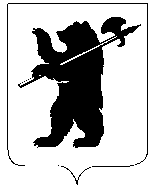 ДЕПАРТАМЕНТ ОБРАЗОВАНИЯМЭРИИ ГОРОДА ЯРОСЛАВЛЯПРИКАЗДЕПАРТАМЕНТ ОБРАЗОВАНИЯМЭРИИ ГОРОДА ЯРОСЛАВЛЯПРИКАЗДЕПАРТАМЕНТ ОБРАЗОВАНИЯМЭРИИ ГОРОДА ЯРОСЛАВЛЯПРИКАЗ22.10.202122.10.2021№ 01-05/951О проведении городского конкурса социальной рекламы «Новое пространство России»Сведения об авторе (если работа групповая, указываются данные всех авторов)Сведения об авторе (если работа групповая, указываются данные всех авторов)Фамилия, имя, отчествоШкола,  классЧисло, месяц, год рождения, возрастНоминация, вид рекламной продукцииНазвание работыПолное название образовательного учреждения, от которого выступает автор(ы)ФИО (полностью) и должность руководителя автора(ов) работы, полная дата рожденияКонтактный телефон, e-mail руководителя 